Про внесення змін до деяких нормативно-правових актів Національного банку УкраїниВідповідно до статей 7, 15, 551, 56 Закону України “Про Національний банк України”, статей 19, 21, 27–29, 34 Закону України “Про фінансові послуги та державне регулювання ринків фінансових послуг”, статей 2, 8, 10–14, 79 Закону України “Про платіжні послуги”, Указу Президента України від 24 лютого 2022 року № 64/2022 “Про введення воєнного стану в Україні”, затвердженого Законом України від 24 лютого 2022 року № 2102-IХ «Про затвердження Указу Президента України “Про введення воєнного стану в Україні”», з метою забезпечення безпеки та фінансової стабільності фінансової системи і запобігання кризовим явищам у період запровадження воєнного стану Правління Національного банку України постановляє:  1. Постанову Правління Національного банку України від 24 грудня 2021 року № 153 “Про затвердження Положення про ліцензування та реєстрацію надавачів фінансових послуг та умови провадження ними діяльності з надання фінансових послуг” (зі змінами) після пункту 2 доповнити двома новими пунктами 21, 22 такого змісту:“21. Страховики та кредитні спілки, які подали до Національного банку відповідно до абзацу четвертого підпункту 2 пункту 2 цієї постанови письмове запевнення про відповідність надавача фінансових послуг вимогам щодо ділової репутації та опитувальник, складений за формою згідно з додатком 6 до Положення, мають право не подавати опитувальник у 2023 році на виконання вимог пункту 497 глави 61 розділу Х Положення за умови, що інформація, подана в розділах I та V опитувальника, є актуальною, повною та достовірною.Страховики та кредитні спілки з метою підтвердження інформації, поданої в опитувальнику на виконання абзацу четвертого підпункту 2 пункту 2 цієї постанови, подають не пізніше 01 лютого 2023 року до Національного банку письмове запевнення в довільній формі про те, що інформація, подана в розділах I та V опитувальника, є актуальною, повною та достовірною.22. Власники істотної участі в страховику мають право не подавати до Національного банку у 2023 році на виконання вимог пунктів 498, 499 глави 61 розділу Х Положення анкету фізичної особи, складену за формою згідно з додатком 3 до Положення, та/або анкету юридичної особи, складену за формою згідно з додатком 4 до Положення, за сукупності таких умов:1) страховик подав до Національного банку відповідно до абзацу восьмого підпункту 2 пункту 2 цієї постанови письмове запевнення про відповідність власників істотної участі в надавачі фінансових послуг вимогам щодо ділової репутації, а також анкету фізичної особи та/або анкету юридичної особи;2) інформація, подана страховиком у в розділах І, ІІІ та IV анкети фізичної особи та/або розділах І, ІІ та IV анкети юридичної особи на виконання абзацу восьмого підпункту 2 пункту 2 цієї постанови, є актуальною, повною та достовірною.Власники істотної участі в страховику з метою підтвердження інформації, поданої страховиком в анкеті фізичної особи та/або анкеті юридичної особи на виконання абзацу восьмого підпункту 2 пункту 2 цієї постанови, подають не пізніше 01 лютого 2023 року до Національного банку письмове запевнення в довільній формі про те, що інформація, подана в розділах І, ІІІ та IV анкети фізичної особи та/або розділах І, ІІ та IV анкети юридичної особи, є актуальною, повною та достовірною.”.2. Унести до постанови Правління Національного банку України від 12 серпня 2022 року № 177 “Про особливості застосування процедур реєстрації та ліцензування учасників ринку небанківських фінансових послуг у період дії воєнного стану та внесення змін до постанови Правління Національного банку України від 06 березня 2022 року № 39” такі зміни:1) в абзаці першому пункту 1 слова та цифри “зобов’язані протягом 90 календарних днів із дня набрання чинності цією постановою” замінити словами та цифрами “[крім кредитних спілок та осіб, визначених у пунктах 8, 10 та 12 постанови Правління Національного банку України від 07 жовтня 2022 року № 217 “Про затвердження Положення про порядок здійснення авторизації діяльності надавачів фінансових платіжних послуг та обмежених платіжних послуг” (далі – Постанова № 217)] зобов’язані в строки, визначені в пункті 11 цієї постанови,”;2) постанову після пункту 1 доповнити новим пунктом 11 такого змісту:“11. Страховики подають інформацію, визначену в пункті 1 цієї постанови, до 30 грудня 2022 року.Небанківські фінансові установи (крім страховиків, кредитних спілок та осіб, визначених у пунктах 8, 10 та 12  Постанови № 217) подають інформацію, визначену в пункті 1 цієї постанови, до 31 березня 2023 року.Особи, визначені в пунктах 8, 10, 12 Постанови № 217, подають інформацію, визначену в пункті 1 цієї постанови, не пізніше дня звернення до Національного банку за отриманням ліцензії на надання фінансових платіжних послуг з урахуванням строку, визначеного Законом України “Про платіжні послуги”.”;3) постанову після пункту 2 доповнити новим пунктом 21 такого змісту:“21. Вимоги щодо розкриття інформації про джерела власних коштів, установлені цією постановою, не застосовуються до банку, публічної компанії та юридичної особи, яка має інвестиційний рівень кредитного рейтингу.”;4) у підпункті 2 пункту 5 слова та цифри “підпункту 1”,  “, пунктів 318, 319” виключити;5) у підпункті 2 пункту 6:слово “пунктів” замінити словом “пункту”;слово та цифри “та 335” виключити;6) постанову після пункту 6 доповнити новим пунктом 61 такого змісту:“61. Аудитор має право готувати інформацію щодо оцінки майнового стану фізичної особи, яка подається на виконання вимог цієї постанови, з урахуванням таких особливостей:    1) документами та інформацією, що підтверджує доходи фізичної особи від операцій з майном, є інформація, визначена в пунктах 1, 2, 4 колонки 3 рядка 3 таблиці додатка 11 до Положення про ліцензування та реєстрацію, а також дані про відповідність ціни набуття майна та/або продажу майна та його вартості на відповідні дати (інформація з відкритих джерел, вартість, зазначена в договорі про набуття відповідного майна у власності, та за наявності – останній звіт суб’єкта оціночної діяльності);2) фізична особа для підтвердження даних щодо майна (активів) та його вартості, зазначених в інформації про майновий стан, надає аудитору інформацію та документи/копії документів, визначені в підпунктах 1−5 пункту 372 глави 46 розділу VI Положення про ліцензування та реєстрацію, а також останній звіт про оцінку майна, проведену оцінювачем відповідно до законодавства України про оцінку майна, майнових прав і професійну оціночну діяльність (за наявності);3) аудитор ураховує інформацію про нерухоме майно фізичної особи, місцезнаходженням якої є населені пункти територіальних громад, уключені до переліку територіальних громад, які розташовані в районі проведення воєнних (бойових) дій або які перебувають в тимчасовій окупації, оточенні (блокуванні), що формується в порядку, установленому Кабінетом Міністрів України (далі − Перелік), та відомості про яке включено до інформації про майновий стан для розрахунку розміру власних коштів, за умови наявності відомостей про таке майно в Державному реєстрі речових прав на нерухоме майно;4) вартість цінних паперів, відомості про які зазначено в інформації про майновий стан для розрахунку розміру власних коштів, станом на відповідну дату може встановлюватися з урахуванням такого:акції публічного акціонерного товариства – за ціною вартості придбання фізичною особою цих акцій;державні цінні папери – за номінальною вартістю цих цінних паперів станом на відповідну дату;емісійні цінні папери іноземних юридичних осіб – за котируванням відповідних цінних паперів станом на відповідну дату, за умови їх уключення до біржових списків і допущення до торгів у регульованому сегменті кваліфікованої фондової біржі.”;7) постанову після пункту 7 доповнити новим пунктом 71 такого змісту:“71. Документи, визначені в пункті 1 цієї постанови, щодо:1) прямих та кінцевих власників небанківських фінансових установ, місцезнаходженням, постійним місцем проживанням, місцем реєстрації яких станом на 24 лютого 2022 року є населені пункти, уключені до Переліку, подаються протягом 90 календарних днів після їх виключення з Переліку;2) кінцевих власників − фізичних осіб, які були призвані або прийняті на військову службу до Збройних Сил України, інших, утворених відповідно до законів України військових формувань, Служби безпеки України або органів і підрозділів цивільного захисту та територіальної оборони – протягом 90 календарних днів після припинення/скасування воєнного стану в Україні.”.3. Унести до постанови Правління Національного банку України від 07 жовтня 2022 року № 217 “Про затвердження Положення про порядок здійснення авторизації діяльності надавачів фінансових платіжних послуг та обмежених платіжних послуг” такі зміни:1) пункт 14 постанови доповнити двома новими абзацами такого змісту:“Документи, зазначені в підпункті 12 пункту 206 розділу XIX Положення, не подаються щодо осіб, оцінка ділової репутації яких не здійснюється.Документи, зазначені в підпунктах 13−15 пункту 206 розділу XIX Положення, не подаються щодо осіб, оцінка фінансового стану яких не здійснюється.”;2) постанову після пункту 14 доповнити двома новими пунктами 141, 142 такого змісту:“141. Особи, визначені в пунктах 8, 10, 12 цієї постанови, мають право не подавати до Національного банку документи, зазначені в підпунктах 13−15 пункту 206 розділу XIX Положення, якщо ними були подані документи для оцінки фінансового/майнового стану прямих і кінцевих власників істотної участі в порядку, визначеному в постанові Правління Національного банку України від 12 серпня 2022 року № 177 “Про особливості застосування процедур реєстрації та ліцензування учасників ринку небанківських фінансових послуг у період дії воєнного стану та внесення змін до постанови Правління Національного банку України від 06 березня 2022 року № 39” (далі – Постанова № 177), та інформація в поданих документах є актуальною, повною та достовірною.Особи, визначені в пунктах 8, 10, 12 цієї постанови, у яких збільшено розмір статутного капіталу після дати, на яку в пункті 4 Постанови № 177 передбачено здійснення оцінки фінансового/майнового стану їх власників істотної участі, зобов’язані додатково до документів, визначених у підпунктах 1, 2, 4, 5, 10, 12, 16 пункту 206 розділу XIX Положення, подати до Національного банку України документи, визначені в підпунктах 13−15 пункту 206 розділу XIX Положення, щодо суми додаткового внеску/розміру зарахованого прибутку до статутного капіталу.Особи, визначені в пунктах 8, 10, 12 цієї постанови, у яких після дати, на яку відповідно до пункту 4 Постанови № 177 передбачено здійснення оцінки фінансового/майнового стану їх власників істотної участі, власник істотної участі збільшив розмір своєї участі таким чином, що загальний розмір його участі дорівнюватиме або перевищуватиме наступний рівень володіння, визначений у підпункті 2 пункту 205 глави 22 розділу III Положення про ліцензування та реєстрацію надавачів фінансових послуг та умови провадження ними діяльності з надання фінансових послуг, затвердженого постановою Правління Національного банку України від 24 грудня 2021 року № 153 (зі змінами) (далі – Положення № 153), з’явився новий власник істотної участі, зобов’язані додатково до документів, визначених в підпунктах 1, 2, 4, 5, 10, 12, 16 пункту 206 розділу XIX Положення, подати документи згідно з главами 38, 39 розділу V Положення № 153 для оцінки фінансового/майнового стану цього власника істотної участі. Національний банк здійснює оцінку фінансового/майнового стану такого власника істотної участі відповідно до критеріїв, визначених у главі 36 розділу V Положення № 153.142. Заявник із метою врахування документів, зазначених у пунктах 14, 141 цієї постанови, під час розгляду пакета документів подає до Національного банку клопотання відповідно до вимог пункту 23 розділу II Положення.”.4. Постанова набирає чинності з дня, наступного за днем її офіційного опублікування. Інд. 33 Офіційно опубліковано 02.12.2022Голова                          Андрій ПИШНИЙ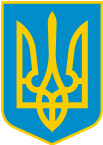 